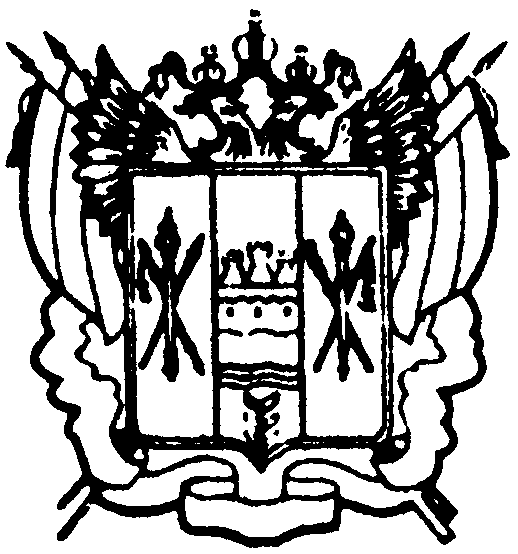 администрациЯ Цимлянского районаРостовской областиПОСТАНОВЛЕНИЕ"_____" __________ 2017 г.                   № ________                                    г. Цимлянск
О внедрении на территорииЦимлянского района стандарта развития конкуренции всубъектах Российской ФедерацииВ соответствии с распоряжением Правительства Российской Федерации от 05.09.2015 № 1738-р «Об утверждении стандарта развития конкуренции в субъектах Российской Федерации», распоряжением Губернатора Ростовской области от 04.05.2016 № 156 «О внедрении на территории Ростовской области стандарта развития конкуренции в субъектах Российской Федерации», приказом министерства экономического развития Ростовской области от 12.05.2017 № 96 «О проведении рейтинга органов местного самоуправления муниципальных районов (городских округов) Ростовской области в части их деятельности по содействию развитию конкуренции», а также в целях развития конкурентной среды в Цимлянском районе,ПОСТАНОВЛЯЮ:1. Внедрить на территории Цимлянского района стандарт развития конкуренции в субъектах Российской Федерации, утвержденный распоряжением Правительства Российской Федерации от 05.09.2015 № 1738-р «Об утверждении стандарта развития конкуренции в субъектах Российской Федерации».2. Определить отдел экономического прогнозирования и закупок Администрации Цимлянского района уполномоченным органом по содействию развитию конкуренции в Цимлянском районе (далее- уполномоченный орган).3. Контроль за исполнением постановления возложить на заместителя Главы Администрации Цимлянского района по экономике и финансовым вопросам.4. Постановление вступает в силу со дня его официального опубликования.Глава Цимлянского района                                                              А.К. СадымовПостановление вносит отделэкономического прогнозированияи закупок Администрации района                                                                                                                      